	Al SEGRETARIO 	della Commissione Giudicatrice	Concorso Assegno di ricerca	Settore Scientifico Disciplinare BIO/13	Prof. Marco Bartoli	Nominata con D.R. n: 682/2021 del 8-4-21DICHIARAZIONE DI ADESIONEIl sottoscritto Prof. Elena Maestri,   Professore di prima fascia  - Dipartimento di Scienze Chimiche della Vita e della Sostenibilità Ambientale,  presso l’Università degli Studi di Parma, in qualità di componente della Commissione Giudicatrice per l’attribuzione di un assegno di ricerca, ai sensi della Legge n. 240/2010, articoli 18 e 22, dal titolo “Agricoltura sostenibile nel Mediterraneo: approcci biotecnologici”, inquadrabile nel settore scientifico disciplinare  BIO/13 Biologia Applicata, nominata con D.R. n. 682/2021 del  8-4-2021; DICHIARAdi voler partecipare, in modalità telematica, ai lavori della predetta Commissione, da svolgersi  in data 21-04-2021,  per la stesura del verbale n. 2  e di aderire integralmente al contenuto dello stesso. Allega fotocopia del documento di identità, in corso di validità.Reggio Emilia, 21-04-2021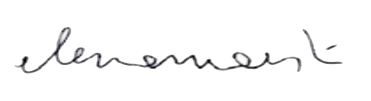 						________________________________________								           (firma)I dati inseriti saranno trattati unicamente per finalità istituzionali dell'Università degli Studi di Parma (Codice in materia di protezione dei dati personali – D.Lgs. 30/6/2003, N. 196 e s.m.i. e del Regolamento Europeo in materia di protezione dei dati personali, n. 679/2016). L’informativa completa è consultabile all’indirizzo www.unipr.it alla voce Privacy.Luogo e data Reggio Emilia, 15-04-2021      firma ______________________________